ÖZGEÇMİŞ VE ESERLER LİSTESİ                                    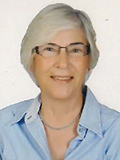 Adı ve Soyadı :  Sacide VURALİletişim: sacidevural@gmail.comCell Phone: 0536 793 51 09Öğrenim Durumu:Yüksek Lisans Tez Başlığı ve Tez Danışmanı: “ YAYKUR Açık Yükseköğretim Okulu Öğrencilerinin Başarı ve Başarısızlıklarını Etkileyen Faktörlere İlişkin Bir Araştırma”, Prof. Dr. Süleyman Çetin ÖZOĞLU.Doktora Tezi ve Danışmanı: “Radyo-Televizyon Kurumlarında Yönetim ve Türkiye’deki Uygulama”, Prof. Dr. Oğuz ONARAN.Doçentlik Araştırması: “Kitle İletişiminde Denetim Stratejileri”Profesörlük Araştırması: “Konulu Filmlerin Kadınlar Üzerindeki EtkisiUzmanlık Alanları İletişim, Siyaset Bilim Kamu Yönetimi, PsikolojiBurslar Bursiyer (1983-1982) British Broadcasting Corparation (BBC) Television productionBursiyer ( 1983-1982) Television Training Centre (TTC) Television productionGörevlerYönetilen Tezler: (hatırladıklarım)Uluslararası Organizasyonlarda Yaptığı Görevler:YAYINLAR Kitaplar ve Kitaplarda Bölümler               1. Konulu Filmlerin Kadınlar Üzerindeki Etkisi, Ankara: 1995.               2. . Kitle İletişiminde Denetim Stratejileri, Bilim yayınları, Ankara: 1994.               3.. Radyo-Tv Kurumlarında Yönetim ve Türkiye’deki Uygulama, Anadolu Ün.,                     AÖF yayınları, Eskişehir: 1986.               4. Sınıf Yönetimi ( Eğitim Ortamında Öğretim Araçları adlı 11. Bölüm) Nobel                   Yayın Dağıtım, Ankara: 2000.              5. Kişiler Arası İletişim, Kırgızistan-Türkiye Manas Üniversitesi Yay. Bişkek, 2002.              6.   Kişiler Arası İletişim , Gazi Ün. Yayını, Ankara, 2011.Uluslararası Hakemli Dergilerde Yayınlanan Makaleler“TheEffects of Feature Films on Women”, The Journal of DistanceEducation,Ankara:Winter1998.Uluslararası Bilimsel Toplantılarda sunulan ve Bildiri Kitabında Basılan Bildiriler Dijital Çağda İletişim Eğitiminde Kalite sorunu, İLAD-Mersin Üniversitesi  işbirliği ile düzenlenen Konferansta sunulan tebliğ, Mersin : 18-19 Ekim 2018.Uluslararası İletişim ve Küreselleşme, Dönüşen Dünyada İletişim  konulu İLAD-UKÜ  işbirliği ile düzenlenen Konferansta sunulan tebliğ, Kıbrıs:14-15 Mart  2018. Educating of Academics in Turkish   Higher Education System and Accredition        (An Analysis of Communication Faculties)  , Megatrends And Media 2017, organizer Faculty        Of  Mass  Media Co mmunication UCM in Trnava-Slovakia: 25-26 April 2017.Yükseköğrenim Kalite Güvence Sisteminde En Önemli Paydaş Olan  Türkiye’deki Akademisyenlerin Durumu, Sakarya Üniversitesi Organizasyonunda düzenlenen Konferansta sunulan tebliğ, Sakarya: Aralık 2015.Geçmişten Bu güne Dünyada Basın Özgürlüğü Girne Amerikan Üniversitesinde verilen konferans Girne: 3 Mayıs 2010 .Küreselleşme ve Uluslar Arası İletişim Girne Amerikan Üniversitesinde verilen konferans Girne: 3 Mart 2010. Uluslara arası iletişim Konferansı, “Küreselleşme ve İletişim” konulu tebliğ, 4 mayıs 2006, Girne Amerikan Üniversitesi, Girne-Kıbrıs.Uluslar arası 2.Dini Yayınlar Konferansı, “Hedef Kitle Profili”konulu tebliğ, , Diyanet İşleri Başkanlığı, Ankara: 7 Kasım 2004,  s. 307-312. ISBN 975-19-3790-6.Dünya Kadınlar günü nedeniyle “ Sosyal Yapıda kadın” konulu Konferans, Kırgızistan-Türkiye Manas Üniversitesi, Bişkek-Kırgızistan: 8 Mart 2001,Atatürk ve Eğitim Konulu panelde, yeni Eğitim Teknolojileri ve öğretmen konulu bir tebliğ sunumu, Kırgızistan- Türkiye Manas Üniversitesi, Bişkek- Kırgızistan: 24 Kasım 2000,Comperatif Study About Turkey and America Broadcasting Systems”, The    University of Iowa, The School of Journalism and Mass Communicatin,     America:  8 Eylül 1999.Yazılan Uluslararası Kitaplar ve Kitaplarda BölümlerKişiler Arası İletişim, Kırgızistan-Türkiye Manas 	Üniversitesi Yayınları,                     Bişkek: 2002.Ulusal Hakemli Dergilerde Yayınlanan Makaleler(seçilmiş)1 “Türk Yayın Sisteminin Avrupa Yayın Sistemine Uyumu”, Yeni Türkiye Dergisi Medya Özel Sayısı, Yıl:2, Sayı:11, Ankara : 1996, s. 897-910.  ISSN: 1300-4174“Değişme ve İletişim”, Amme İdaresi Dergisi Cilt: 25, Sayı: 4, Aralık 1992, s. 139-146.“Kalkınma Planları ile TRT’nin Eğitim Politikaları Arasındaki İlişki”, Anadolu Ün.,Eskişehir Eğitim Fakültesi Dergisi, C:5, Sayı: 1-2 Eskişehir: 1992, s. 43-50.(Bu yazı daha sonra İzmir ı. Eğitim Kongresi Dokümanları arasında     yayımlanmıştır).“Bir Yayını Değerlendirme Ölçütleri”, Kurgu, C: 9, Sayı:9, Eskişehir: 1992, s. 59-72. “J.J. Rousseau’nun Toplum Sözleşmesi Yapıtına Yönetim Bilimi Açısından Bir Bakış”, Eskişehir İktisadi ve İdari Bilimler Fakültesi Dergisi,C: IX, Sayı: 1-2, 1991, s. 113-135. “Türk Eğitim Yönetiminde Eğitim Politikaları ile Planlama İlişkisi”, Anadolu Ün.,Eskişehir  Eğitim Fakültesi Dergisi, C: 4, Sayı: 1-2,Eskişehir: 1991, 21-30. (Bu makale 1993’de Eğitim Bilimleri l. Ulusal Kongresi dokümanları arasında yayımlanmıştır. )“Disiplinlerarası Bir Alan: İletişim”, Anadolu Ün.,Eskişehir Eğitim Fakültesi Dergisi, C: 3, Sayı: 1, Eskişehir: 1989, s. 217-226.“Yayın Kurumlarında Yönetime Katılma ve TRT Örneği”, Amme İdaresi Dergisi, C: 22, Sayı: 2, Ankara: Haziran1989, s.53-75. “İletişim Planlamasında Kavramsal Bir Çerçeve”, Kurgu, Sayı: 5, Eskişehir: Ocak 1989, 363-391.“Kitle İletişim Araçlarına Mesaj Düzenlemede Sanatçının Katkısı”, Mimar Sinan Üniversitesi,Altıncı İstanbul Sanat Bayramı : Sanat ve Kitle İletişimi Sempozyumu, İstanbul: 13-16 Ekim 1987.“Bazı Özellikleriyle Sözlü Basın Yönetimi”, Anadolu Üniversitesi, Eskişehir EğitimFakültesi Dergisi, C: 2, Sayı: 1, Eskişehir: 1987, s. 151-158.“Türk Kamu Yönetiminde Kamu İktisadiTeşebbüsleri ile Planlama İlşkisi”, Anadolu Üniversitesi, Eskişehir İktisadi ve İdariBilimler Fakültesi Dergisi, C:V, Sayı: 1, Eskişehir: Haziran 1987, s. 139-157.“Toplumsal Değişme Sürecinde Atatürkçü Düşüncenin Temeli Olarak Eğitim ve Öğretimin Laikleşmesi”, Anadolu Üniversitesi, EskişehirEğitim Fakültesi Dergisi, C:4, Sayı: 1-2, Eskişehir:1991, 31-34. (Bu makale10 Kasım 1985’de Atatürk’ü anma yıldönümünde düzenlenen panelde yapılan konuşmanın metnidir.)Ulusal Bilimsel Toplantılarda Sunulan Bildiri Kitabında Basılan Bildiriler          1. “Televizyondaki Şiddetin Çocuklar Üzerindeki Etkisi”,III. Aile Şurası Tebliğleri,T.C. Devlet Bakanlığı Aile Araştırma Kurumu Başkanlığı, Ankara: 1998, s. 634-643.            2. “Türk Eğitim Yönetiminde Eğitim Politikaları ile Planlama İlişkisi”, Anadolu Ün.,Eskişehir  Eğitim Fakültesi Dergisi, C: 4, Sayı: 1-2,Eskişehir: 1991. (Bu makale 1993’de Eğitim Bilimleri l. Ulusal Kongresi dokümanları arasında yayımlanmıştır.Diğer Yayınlar“Maddelerdeki İfadenin Muğlaklığı, Yayın Özgürlüğü Açısından Kaygı Verici”,  Media Cat, Reklam ve Halkla İlişkiler Dergisi, Yıl:2, Sayı: 7,Temmuz-Ağustos 1994, s.13.“Bunun Adı Despotizmdir”, Düşünenlerin Düşüncesi Köşesi, Milliyet       Gazetesi, 14. 1. 1994, s.18.3.“Kamu Yöneticisinin Rolü”, Olaylar ve Görüşler Köşesi, Cumhuriyet Gazetesi, 20. 3. 1992, s.16.               4. Genel Kurmay Başkanlığı, “Halkla İlişkiler Kursu”,20-28 Aralık 1999, Ankara                     (konferanscı).               5. . G.Ü., İletişim Fakültesi ile Radyo- Televizyon Gazetecileri Derneği’nin Ortaklaşa düzenlediği,“Özel Televizyon Yasası Paneli”, Ankara: 13 Mayıs1994,( panelist).İçişleri Bakanlığının Düzenlediği, 2. Dönem Basın ve Halkla İlişkileri Müdürleri Kursu, Ankara: 11-15 Nisan 1994, (konferansçı ve düzenleyici) .Dokuz Eylül Ün., Eğitim Fakültesi’nin düzenlediği, İzmir 1. Eğitim Kongresi, İzmir: 25-27 Kasım 1991,(Tebliğ ile).Ankara Ün., Eğitim Bilimleri Fakültesi’nin düzenlediği, “Eğitim Bilimleri 1. Ulusal Eğitim Kongresi”, Ankara: 25-28 Eylül 1990 (Tebliğ ile).Anadolu Ün., İletişim Bilimleri Fakültesi’nin düzenlediği, “Çağdaş Gelişmeler Işığında Dünyada ve Türkiye’de Radyonun Yeri”, Konulu Panel, Eskişehir: 29.4.1991(panelist).Mimar Sinan Üniversitesi’nin düzenlediği, “Altıncı İstanbul Sanat Bayramı: Sanat ve Kitle İletişim Sempozyumu”, İstanbul: 13-16 Ekim 1987 (panelist).Mimar Sinan Üniversitesi’nin düzenlediği, “Altıncı İstanbul Sanat Bayramı: Sanat ve Kitle İletişim Sempozyumu”, İstanbul: 13-16 Ekim 1987 (Tebliğ ile).Milli Eğitim Bakanlığı’nın düzenlediği, Film-Radyo-Televizyon ile Eğitim Programcısı Yetiştirme Kursu, Ankara: 3-15 Temmuz 1972 (kursiyer). Milli Eğitim Bakanlığı’nın düzenlediği,  Radyo ileEğitim Programı Hazırlama Kursu, Ankara: 5-17 Ağustos 1968  (kursiyer).Üretilen Radyo ve Televizyon Programları                     a.Yazımı, Yapımı ve Yönetimi tarafımdan yapılmış ve yayımlanmış 100’ün                             üzerinde televizyon programı ve birkaç tane de radyo programı vardır.                                    b.  Girne Amerikan Üniversitesinde yapılmış 9 televizyon programı.Projeler1. Konulu Dizi Filmlerin Kadınlar Üzerindeki Etkisi, UNICEF için yapılmış bir alan                   Araştırması, Ankara: 1994. (6 ay süren bir çalışma)İdari Görevlerİstanbul Gelişim Üniversitesi, İktisadi, İdari ve Sosyal Bilimler Fak. Radyo-Televizyon ve Sinema Bölümü, Bölüm Başkanı 2019- İstanbul Esenyurt Üniversitesi, Sanat ve Sosyal Bilimler Fakültesi, Radyo-Televizyon ve Sinema Bölümü, Bölüm Başkanı, 2018-2019İstanbul Yeni Yüzyıl Üniversitesi, İletişim Fakültesi, Yeni Medya ve Gazetecilik Bölüm Başkanı ve Ün. Senato Üyesi, 2015- 2018İstanbul Arel Üniversitesi, RTS Bölüm başkanı 2014-2015İstanbul Gelişim Üniversitesi, RTS Bölüm başkanı, 2013-2014Gazi Üniversitesi, İletişim Fak. RTS Bölüm Başkanı, 2011-2012Girne-Amerikan Üniversitesi, İletişim Fak. RTS Bölüm Başkanı, 2009-2010Gazi Ün. İletişim Fak. RTS Bölüm Başk. 2005-2008.Kırgızistan-Türkiye Manas Ün. İletişim Fak. Üniversite senato üyesi, fakülte yönetim Kurulu ve Fakülte Kurulu Üyesi, 2000-2002.Kırgızistan-Türkiye Manas Ün. İletişim fak. Dekan vekili 2001.Gazi Üniversitesi Üniversite Senato Üyesi, 2000.Gazi Üniversitesi, dekan vekili 1994.Gazi Ün. İletişim Fak. RTS Bölüm başk., 1993-1995.Verdiği Dersler                1.  Kitle İletişim Kuramları                2.  Kişilerarası İletişim                3.  Radyo-Televizyon Haberciliği                4. Karşılaştırmalı İletişim Sistemleri (Türkçe ve İngilizce)GAU Yüksek lisansYayın İşletmeciliği Kitle İletişiminin Etkileri (doktora)Radyo-Televizyon Haber Yazımında Yeni Yaklaşımlar (yüksek lisans)Kitle İletişiminde Denetim Stratejileri (yüksek lisans)Genel Psikolojiİletişim psikolojisi (yüksek lisans)Sosyal psikolojiİkna Kuramları (yüksek lisans)Program Tasarımı (yüksek lisans)Küreselleşme ve iletişim (yüksek lisans)Bilimsel Araştırma Yöntemleri (iletişim ve hukuk fak. Lisans, yüksek lisans)CommunicationParadigms (İngilizce)GAUTelevision production (İngilizce) GAUProduction techniques of television and cinema(İngilizce)LAUSiyasi Tarih (Akdeniz Ün. hukuk fak)Çevre Politikası(Akdeniz Ün. hukuk fak)Öğrenme ve gelişim psikolojisi (Akdeniz Ü, Edebiyat Fakültesi)Postmodernite ve Örgütsel iletişim (doktora)İletişim (medya)Sosyolojisiİletişim Teknikleri  (Akdeniz Hukuk,  ve İst. Yeni Yüzyıl Ün. Hukuk, Avukatlar için düzenlenen Arabuluculuk Kursları)Sözsüz iletişim (Akdeniz Hukuk ve İYYÜ Hukuk, Arabuluculuk kursu)İletişim becerileri (Akdeniz Ün. İYYÜ Hukuk, Arabuluculuk kursu)Kişilerarası iletişim (Gazi Ün. Tıp fak)Siyasal iletişimDiğer Görevler                                                                                                     16. 7. 2019                                                                                            Prof. Dr. Sacide VuralDereceBölüm/ ProgramÜniversiteYılLisansEğitimde Psikolojik Hizmetler (PDR)Ankara Üniversitesi1976Yüksek LisansEğitim PsikolojisiAnkara Üniversitesi1978DoktoraSiyaset Bilim Kamu YönetimiAnkara Üniversitesi1985Yard. Doç.Yönetim ve OrganizasyonAnadolu Üniversitesi1986Doçentİletişim SistemleriAnadolu Üniversitesi1989ProfesörRadyo-TelevizyonGazi Üniversitesi1995Doktora sonrası çalışmaİletişim çalışmalarıIOWA Üniversitesi1998-1999Doktora sonrası çalışmaİletişim denetimi konusunda çalışmalarLondon University1987Görev ÜnvanıGörev YeriYılProfesörİstanbul Gelişim Üniversitesi, İİSBF Radyo-Televizyon ve Sinema Bölümü, Bölüm Başkanı2019-profesörİstanbul Esenyurt Üniversitesi,Sanat ve Sosyal Bilimler Fak. Radyo-Televizyon ve Sinema Bölümü, Bölüm Başkanı.2018-2019ProfesörYeni Yüzyıl Üniversitesi İletişim Fakültesi, Yeni Medya ve Gazetecilik Bölümü, Bölüm Başkanı, Senato üyesi2015-2018Profesörİstanbul Arel Üniversitesi, İletişim Fakültesi, RTS Bölümü, Bölüm Başkanı2014-2015Profesörİstanbul Gelişim Üniversitesi, İ.İ.S.Bilimler Fak. RTS Bölümü Bölüm Başkanı2013-2014ProfesörAkdeniz Üniversitesi, Hukuk ve Edebiyat Fak. Part-Time Öğretim Üyesi2012-2013ProfesörGazi Üniversitesi, İletişim Fakültesi, Radyo-Televizyon Sinema Bölümü Öğretim Üyesi1995-1912ProfesörGazi Ün. RTS Bölümü Bölüm Başkanı2011-2012ProfesörGirne Amerikan Üniversitesi, İletişim Fakültesi, Radyo-Televizyon ve Sinema Bölümü Öğretim Üyesi ve Bölüm Başkanı2009-2010ProfesörGazi Ün. İletişim Fak. RTS Bölümü Bölüm Başkanı2005-2008ProfesörKırgızistan-Türkiye Manas Üniversitesi, İletişim Fak.  RTS Bölümü Bölüm Başkanı,  Üniversite Senato Üyesi, Bişkek.2000-2002ProfesörTheUniversity of Iowa, The School of Journalismand Mass Communication, Amerika. 1998-1999DoçentGazi Ün. İletişim Fakültesi, RTS Bölümü Bölüm başkanı1993-1995DoçentAnadolu Ün. Eğitim Fakültesi Öğretim Üyesi1989-1993Yard. Doç.Anadolu Ün. İ.İ.B.F Öğretim Üyesi1986-1989Yard. Doç.TRT Danışma Kurulu Üyeliği1986-1987Öğ. Gör.Anadolu Ün. Açıköğretim Fak., Eğitim İletişimi ve Planlaması Bölümü1984-1986Prodüktör-YönetmenMEB Film-Radyo ve Televizyon İle Eğitim Merkezi1972-1984Eğitim Çalış.Prodüktör ve Yönetmenlik British Broadcasting Corparation (BBC) Ve Television Training Centre (TTC) Londra1982-1983Tezin DerecesiTezin AdıYılAçıklamaDoktoraMedyanın Ürettiği Yoksulluk Kültürü2012Savunma aşamasında emekli oldum.Yük. LisansAvrupa Yükseköğretim Alanına Uyum Sürecinde İletişim Eğitiminin Durumu, Aycan Demir2018TamamlandıYük. Lisansİnternet  ÜzerindenHemşehri Derneklerine Üyelik Yoluyla Yerel Kültürü Paylaşma, Selda Külekçi2012TamamlandıYük. LisansTRT’nin Çocuk programlarıyla ilgili Eğitim Politikaları İle MEB’nın Eğitim Poltikaları Arasındaki İlişki, Görkem Emin Özkol2012TamamlandıYük. LisansTürk Toplumunun Avrupa Birliğine Üyeliği Algılama Düzeyi, Zeynep Poyraz.2008TamamlandıYük. Lisans Televizyon Yayınları Üzerinde Bir değerlendirme, Özge Güven 2007TamamlandıYük. LisansTelevizyondaki Şiddetin Çocuklar Üzerindeki Etkisi, Ülkü Parlakyıldız2005TamamlandıYük. LisansSinemada Kurgu, Cengiz Asiltürk1995TamamlandıOrganizasyon TürüOrganizasyonun AdıAçıklamaTanıtım ve Reklam kampanyasıKırgızistan- Türkiye Manas Ün. Reklam ve Tanıtım Kampanyası2000-2001Afiş,  televizyon programı ve bölümleri tanıtım kitapçığı tarafımdan yapılmıştır ve kampanya tarafımdan yönetilmiştir.Konferanslar SerisiGirne –Amerikan Ün. İletişim Konferansları Dizisi2009-2010Hem Konferansçı, hem de organizasyon yöneticisiGörev UnvanıGörev YeriYılDanışma Kurulu ÜyeliğiTRT1987Kırgızistan-Türkiye Manas Ün. İletişim Fak.kuruluş ÇalışmasıBişkek2000-2002Televizyon Program yapımcısı ve YönetmeniFilm-Radyo-Televizyon İle Eğitim Merkezi ANKARA (100 aşkın program yayımlamıştır)1972-1984